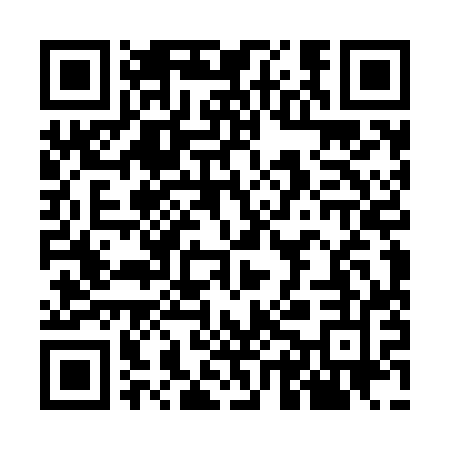 Ramadan times for Alpe Campolomana, ItalyMon 11 Mar 2024 - Wed 10 Apr 2024High Latitude Method: Angle Based RulePrayer Calculation Method: Muslim World LeagueAsar Calculation Method: HanafiPrayer times provided by https://www.salahtimes.comDateDayFajrSuhurSunriseDhuhrAsrIftarMaghribIsha11Mon5:085:086:4712:384:396:296:298:0212Tue5:065:066:4612:374:406:306:308:0413Wed5:045:046:4412:374:416:316:318:0514Thu5:025:026:4212:374:426:336:338:0715Fri5:005:006:4012:374:436:346:348:0816Sat4:584:586:3812:364:446:356:358:1017Sun4:564:566:3612:364:456:376:378:1118Mon4:534:536:3412:364:466:386:388:1319Tue4:514:516:3212:354:476:396:398:1420Wed4:494:496:3012:354:486:416:418:1621Thu4:474:476:2812:354:496:426:428:1722Fri4:454:456:2612:344:506:436:438:1923Sat4:434:436:2412:344:526:456:458:2024Sun4:414:416:2212:344:536:466:468:2225Mon4:384:386:2012:344:546:476:478:2426Tue4:364:366:1912:334:556:496:498:2527Wed4:344:346:1712:334:566:506:508:2728Thu4:324:326:1512:334:576:516:518:2829Fri4:294:296:1312:324:576:536:538:3030Sat4:274:276:1112:324:586:546:548:3231Sun5:255:257:091:325:597:557:559:331Mon5:235:237:071:316:007:577:579:352Tue5:205:207:051:316:017:587:589:363Wed5:185:187:031:316:027:597:599:384Thu5:165:167:011:316:038:018:019:405Fri5:145:146:591:306:048:028:029:416Sat5:115:116:571:306:058:038:039:437Sun5:095:096:561:306:068:058:059:458Mon5:075:076:541:296:078:068:069:479Tue5:045:046:521:296:088:078:079:4810Wed5:025:026:501:296:098:098:099:50